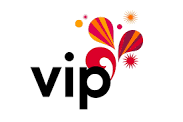 SAVJETNIK U DIREKTNOJ PRODAJI (m/ž)Zapošljavanje u gradovima:                                                              Gospić, Split, Zadar, Šibenik, Sinj, Knin, Metković, Rijeka, ZagrebOdgovornosti:direktna prodaja cjelokupnog portfelja usluga privatnim korisnicima i prodajno savjetovanjeodržavanje postojeće baze korisnika te rad na povećanju baze novih korisnikadostizanje individualnih prodajnih ciljeva – mjesečno, kvartalno i godišnjepromicanje imidža tvrtke kroz prikladan profesionalni stav te orijentaciju prema korisniku tijekom cijeloga prodajnog procesa.Idealan kandidat:poznaje rad na računalu (Microsoft Office)ima pozitivan stav i proaktivan pristupodlikuje ga odgovornost i usmjerenost na zadatkeposjeduje razvijene komunikacijske i pregovaračke vještineima korisnički orijentiran pristupmotivirana je i pozitivna osoba orijentirana prema rezultatu.Nudimo:rad na osobnom razvoju potrebnom za uspon u karijerifiksnu plaću i motivirajući varijabilni dio plaće u skladu s ostvarenim rezultatimarazvoj komunikacijskih i pregovaračkih vještinakontinuirano praćenje razvoja uz korporativne programe potporetim vrhunskih prodajnih specijalista u svojstvu mentoraslužbeni mobitel i IT alate za radmogućnosti napredovanja.Ako ste komunikativna, ljubazna i strpljiva osoba, spremna za timski rad na terenu, imate želju za daljnjim unapređenjem svojih prodajnih vještina i znanja kao predstavnik jedne od vodećih kompanija u Hrvatskoj – prijavite se sa svojim životopisom na mail adresu: Oglas@vipnet.hr